 به نام ایزد  دانا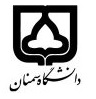 (کاربرگ طرح درس)                   تاریخ بهروز رسانی:  1/12/97 دانشکده     مهندسی مواد و صنایع                                               نیمسال اول/دوم سال تحصیلی ......بودجهبندی درسمقطع: کارشناسی□  کارشناسی ارشد■  دکتری□مقطع: کارشناسی□  کارشناسی ارشد■  دکتری□مقطع: کارشناسی□  کارشناسی ارشد■  دکتری□تعداد واحد: نظری... عملی...تعداد واحد: نظری... عملی...فارسی: اصول مهندسی لجستیک و زنجیره تامینفارسی: اصول مهندسی لجستیک و زنجیره تامیننام درسپیشنیازها و همنیازها:پیشنیازها و همنیازها:پیشنیازها و همنیازها:پیشنیازها و همنیازها:پیشنیازها و همنیازها:لاتین: fundamentals of logistics and supply chainلاتین: fundamentals of logistics and supply chainنام درسشماره تلفن اتاق: 02333654275شماره تلفن اتاق: 02333654275شماره تلفن اتاق: 02333654275شماره تلفن اتاق: 02333654275مدرس/مدرسین:محمدعلی بهشتی نیامدرس/مدرسین:محمدعلی بهشتی نیامدرس/مدرسین:محمدعلی بهشتی نیامدرس/مدرسین:محمدعلی بهشتی نیامنزلگاه اینترنتی:منزلگاه اینترنتی:منزلگاه اینترنتی:منزلگاه اینترنتی:پست الکترونیکی:beheshtinia@semnan.ac.irپست الکترونیکی:beheshtinia@semnan.ac.irپست الکترونیکی:beheshtinia@semnan.ac.irپست الکترونیکی:beheshtinia@semnan.ac.irبرنامه تدریس در هفته و شماره کلاس: یکشنبه 15 الی 17- سه شنبه 15 الی 16 برنامه تدریس در هفته و شماره کلاس: یکشنبه 15 الی 17- سه شنبه 15 الی 16 برنامه تدریس در هفته و شماره کلاس: یکشنبه 15 الی 17- سه شنبه 15 الی 16 برنامه تدریس در هفته و شماره کلاس: یکشنبه 15 الی 17- سه شنبه 15 الی 16 برنامه تدریس در هفته و شماره کلاس: یکشنبه 15 الی 17- سه شنبه 15 الی 16 برنامه تدریس در هفته و شماره کلاس: یکشنبه 15 الی 17- سه شنبه 15 الی 16 برنامه تدریس در هفته و شماره کلاس: یکشنبه 15 الی 17- سه شنبه 15 الی 16 برنامه تدریس در هفته و شماره کلاس: یکشنبه 15 الی 17- سه شنبه 15 الی 16 اهداف درس: هدف ازاین درس آشناکردن دانشجویان بامباحث کلاسیک زنجیره تامین وپرورش مهارت های آنان برای استفاده ازدانش ومهارت های حاصله دربسترسازمانی است. همچنین باارائه مثال های کاربردی مباحث اجرایی مدیریت زنجیره تامین درسازمان ها  مورد بحث وتحلیل مقدماتی قرار خواهد گرفت.اهداف درس: هدف ازاین درس آشناکردن دانشجویان بامباحث کلاسیک زنجیره تامین وپرورش مهارت های آنان برای استفاده ازدانش ومهارت های حاصله دربسترسازمانی است. همچنین باارائه مثال های کاربردی مباحث اجرایی مدیریت زنجیره تامین درسازمان ها  مورد بحث وتحلیل مقدماتی قرار خواهد گرفت.اهداف درس: هدف ازاین درس آشناکردن دانشجویان بامباحث کلاسیک زنجیره تامین وپرورش مهارت های آنان برای استفاده ازدانش ومهارت های حاصله دربسترسازمانی است. همچنین باارائه مثال های کاربردی مباحث اجرایی مدیریت زنجیره تامین درسازمان ها  مورد بحث وتحلیل مقدماتی قرار خواهد گرفت.اهداف درس: هدف ازاین درس آشناکردن دانشجویان بامباحث کلاسیک زنجیره تامین وپرورش مهارت های آنان برای استفاده ازدانش ومهارت های حاصله دربسترسازمانی است. همچنین باارائه مثال های کاربردی مباحث اجرایی مدیریت زنجیره تامین درسازمان ها  مورد بحث وتحلیل مقدماتی قرار خواهد گرفت.اهداف درس: هدف ازاین درس آشناکردن دانشجویان بامباحث کلاسیک زنجیره تامین وپرورش مهارت های آنان برای استفاده ازدانش ومهارت های حاصله دربسترسازمانی است. همچنین باارائه مثال های کاربردی مباحث اجرایی مدیریت زنجیره تامین درسازمان ها  مورد بحث وتحلیل مقدماتی قرار خواهد گرفت.اهداف درس: هدف ازاین درس آشناکردن دانشجویان بامباحث کلاسیک زنجیره تامین وپرورش مهارت های آنان برای استفاده ازدانش ومهارت های حاصله دربسترسازمانی است. همچنین باارائه مثال های کاربردی مباحث اجرایی مدیریت زنجیره تامین درسازمان ها  مورد بحث وتحلیل مقدماتی قرار خواهد گرفت.اهداف درس: هدف ازاین درس آشناکردن دانشجویان بامباحث کلاسیک زنجیره تامین وپرورش مهارت های آنان برای استفاده ازدانش ومهارت های حاصله دربسترسازمانی است. همچنین باارائه مثال های کاربردی مباحث اجرایی مدیریت زنجیره تامین درسازمان ها  مورد بحث وتحلیل مقدماتی قرار خواهد گرفت.اهداف درس: هدف ازاین درس آشناکردن دانشجویان بامباحث کلاسیک زنجیره تامین وپرورش مهارت های آنان برای استفاده ازدانش ومهارت های حاصله دربسترسازمانی است. همچنین باارائه مثال های کاربردی مباحث اجرایی مدیریت زنجیره تامین درسازمان ها  مورد بحث وتحلیل مقدماتی قرار خواهد گرفت.امکانات آموزشی مورد نیاز:امکانات آموزشی مورد نیاز:امکانات آموزشی مورد نیاز:امکانات آموزشی مورد نیاز:امکانات آموزشی مورد نیاز:امکانات آموزشی مورد نیاز:امکانات آموزشی مورد نیاز:امکانات آموزشی مورد نیاز:امتحان پایانترمامتحان میانترمارزشیابی مستمر(کوئیز)ارزشیابی مستمر(کوئیز)فعالیتهای کلاسی و آموزشیفعالیتهای کلاسی و آموزشینحوه ارزشیابینحوه ارزشیابی5025252525درصد نمرهدرصد نمرهآیرس،جیمز، ب(1389).کتاب راهنمای مدیریت زنجیره تامین ترجمه ابراهیم تیموری واشکان حافظ الکتب دانشگاه علم وصنعت ایران.غضنفری، مهدی وفتح الله ،مهدی(1390).نگرشی جامع برمدیریت زنجیره تامین.دانشگاه علم وصنعت ایران.هوگس،مایکل(1390)،اصولو مبانی مدیریت زنجیره تامین.ترجمه محسن شیخ سجادیه ومحمدرضا اکبری جوکار.آدینه. Blanchard,D.(2010).Supply chain Management Best Practices.Wiley Best Practices.Chopra,S.and Meindl,P.(2012).supply chan Management:Strategy,Planning And Operation (5thedition).Prentice Hall.Fawcett, S. E., Ellram, L. M.,  Jeffrey,  A. (2006).Supply chan Management:From  vision to Implementation.Prentice Hall.Handfield,r.B. and mNichols Jr.,E.L.(1998).Introduction to supply Chan Management. Prentice Hall.Hugos,M.H.(2006).Essentials of supply Chain Management (2nd edition).Wiley.Jacobs,F.R .and Chase, R.(2010). Operations and supply Chain Management(13 th edition).McGraw Hill.Lambert,D.M.(2008). supply Chain Management:processes,partnerships,Performance(3rd  edition).supply Chain Management  Institute.Sanders,N.R.(2011). supply Chain Management  Management  :A Global Perspective.Wiley. Simchi-Levi,D., Kaminsky,P. And Simchi-Levi,E.(1999).Designing and Managing  the supply Chain:Concepts, Strategies, and Cases.McGraw Hill.آیرس،جیمز، ب(1389).کتاب راهنمای مدیریت زنجیره تامین ترجمه ابراهیم تیموری واشکان حافظ الکتب دانشگاه علم وصنعت ایران.غضنفری، مهدی وفتح الله ،مهدی(1390).نگرشی جامع برمدیریت زنجیره تامین.دانشگاه علم وصنعت ایران.هوگس،مایکل(1390)،اصولو مبانی مدیریت زنجیره تامین.ترجمه محسن شیخ سجادیه ومحمدرضا اکبری جوکار.آدینه. Blanchard,D.(2010).Supply chain Management Best Practices.Wiley Best Practices.Chopra,S.and Meindl,P.(2012).supply chan Management:Strategy,Planning And Operation (5thedition).Prentice Hall.Fawcett, S. E., Ellram, L. M.,  Jeffrey,  A. (2006).Supply chan Management:From  vision to Implementation.Prentice Hall.Handfield,r.B. and mNichols Jr.,E.L.(1998).Introduction to supply Chan Management. Prentice Hall.Hugos,M.H.(2006).Essentials of supply Chain Management (2nd edition).Wiley.Jacobs,F.R .and Chase, R.(2010). Operations and supply Chain Management(13 th edition).McGraw Hill.Lambert,D.M.(2008). supply Chain Management:processes,partnerships,Performance(3rd  edition).supply Chain Management  Institute.Sanders,N.R.(2011). supply Chain Management  Management  :A Global Perspective.Wiley. Simchi-Levi,D., Kaminsky,P. And Simchi-Levi,E.(1999).Designing and Managing  the supply Chain:Concepts, Strategies, and Cases.McGraw Hill.آیرس،جیمز، ب(1389).کتاب راهنمای مدیریت زنجیره تامین ترجمه ابراهیم تیموری واشکان حافظ الکتب دانشگاه علم وصنعت ایران.غضنفری، مهدی وفتح الله ،مهدی(1390).نگرشی جامع برمدیریت زنجیره تامین.دانشگاه علم وصنعت ایران.هوگس،مایکل(1390)،اصولو مبانی مدیریت زنجیره تامین.ترجمه محسن شیخ سجادیه ومحمدرضا اکبری جوکار.آدینه. Blanchard,D.(2010).Supply chain Management Best Practices.Wiley Best Practices.Chopra,S.and Meindl,P.(2012).supply chan Management:Strategy,Planning And Operation (5thedition).Prentice Hall.Fawcett, S. E., Ellram, L. M.,  Jeffrey,  A. (2006).Supply chan Management:From  vision to Implementation.Prentice Hall.Handfield,r.B. and mNichols Jr.,E.L.(1998).Introduction to supply Chan Management. Prentice Hall.Hugos,M.H.(2006).Essentials of supply Chain Management (2nd edition).Wiley.Jacobs,F.R .and Chase, R.(2010). Operations and supply Chain Management(13 th edition).McGraw Hill.Lambert,D.M.(2008). supply Chain Management:processes,partnerships,Performance(3rd  edition).supply Chain Management  Institute.Sanders,N.R.(2011). supply Chain Management  Management  :A Global Perspective.Wiley. Simchi-Levi,D., Kaminsky,P. And Simchi-Levi,E.(1999).Designing and Managing  the supply Chain:Concepts, Strategies, and Cases.McGraw Hill.آیرس،جیمز، ب(1389).کتاب راهنمای مدیریت زنجیره تامین ترجمه ابراهیم تیموری واشکان حافظ الکتب دانشگاه علم وصنعت ایران.غضنفری، مهدی وفتح الله ،مهدی(1390).نگرشی جامع برمدیریت زنجیره تامین.دانشگاه علم وصنعت ایران.هوگس،مایکل(1390)،اصولو مبانی مدیریت زنجیره تامین.ترجمه محسن شیخ سجادیه ومحمدرضا اکبری جوکار.آدینه. Blanchard,D.(2010).Supply chain Management Best Practices.Wiley Best Practices.Chopra,S.and Meindl,P.(2012).supply chan Management:Strategy,Planning And Operation (5thedition).Prentice Hall.Fawcett, S. E., Ellram, L. M.,  Jeffrey,  A. (2006).Supply chan Management:From  vision to Implementation.Prentice Hall.Handfield,r.B. and mNichols Jr.,E.L.(1998).Introduction to supply Chan Management. Prentice Hall.Hugos,M.H.(2006).Essentials of supply Chain Management (2nd edition).Wiley.Jacobs,F.R .and Chase, R.(2010). Operations and supply Chain Management(13 th edition).McGraw Hill.Lambert,D.M.(2008). supply Chain Management:processes,partnerships,Performance(3rd  edition).supply Chain Management  Institute.Sanders,N.R.(2011). supply Chain Management  Management  :A Global Perspective.Wiley. Simchi-Levi,D., Kaminsky,P. And Simchi-Levi,E.(1999).Designing and Managing  the supply Chain:Concepts, Strategies, and Cases.McGraw Hill.آیرس،جیمز، ب(1389).کتاب راهنمای مدیریت زنجیره تامین ترجمه ابراهیم تیموری واشکان حافظ الکتب دانشگاه علم وصنعت ایران.غضنفری، مهدی وفتح الله ،مهدی(1390).نگرشی جامع برمدیریت زنجیره تامین.دانشگاه علم وصنعت ایران.هوگس،مایکل(1390)،اصولو مبانی مدیریت زنجیره تامین.ترجمه محسن شیخ سجادیه ومحمدرضا اکبری جوکار.آدینه. Blanchard,D.(2010).Supply chain Management Best Practices.Wiley Best Practices.Chopra,S.and Meindl,P.(2012).supply chan Management:Strategy,Planning And Operation (5thedition).Prentice Hall.Fawcett, S. E., Ellram, L. M.,  Jeffrey,  A. (2006).Supply chan Management:From  vision to Implementation.Prentice Hall.Handfield,r.B. and mNichols Jr.,E.L.(1998).Introduction to supply Chan Management. Prentice Hall.Hugos,M.H.(2006).Essentials of supply Chain Management (2nd edition).Wiley.Jacobs,F.R .and Chase, R.(2010). Operations and supply Chain Management(13 th edition).McGraw Hill.Lambert,D.M.(2008). supply Chain Management:processes,partnerships,Performance(3rd  edition).supply Chain Management  Institute.Sanders,N.R.(2011). supply Chain Management  Management  :A Global Perspective.Wiley. Simchi-Levi,D., Kaminsky,P. And Simchi-Levi,E.(1999).Designing and Managing  the supply Chain:Concepts, Strategies, and Cases.McGraw Hill.آیرس،جیمز، ب(1389).کتاب راهنمای مدیریت زنجیره تامین ترجمه ابراهیم تیموری واشکان حافظ الکتب دانشگاه علم وصنعت ایران.غضنفری، مهدی وفتح الله ،مهدی(1390).نگرشی جامع برمدیریت زنجیره تامین.دانشگاه علم وصنعت ایران.هوگس،مایکل(1390)،اصولو مبانی مدیریت زنجیره تامین.ترجمه محسن شیخ سجادیه ومحمدرضا اکبری جوکار.آدینه. Blanchard,D.(2010).Supply chain Management Best Practices.Wiley Best Practices.Chopra,S.and Meindl,P.(2012).supply chan Management:Strategy,Planning And Operation (5thedition).Prentice Hall.Fawcett, S. E., Ellram, L. M.,  Jeffrey,  A. (2006).Supply chan Management:From  vision to Implementation.Prentice Hall.Handfield,r.B. and mNichols Jr.,E.L.(1998).Introduction to supply Chan Management. Prentice Hall.Hugos,M.H.(2006).Essentials of supply Chain Management (2nd edition).Wiley.Jacobs,F.R .and Chase, R.(2010). Operations and supply Chain Management(13 th edition).McGraw Hill.Lambert,D.M.(2008). supply Chain Management:processes,partnerships,Performance(3rd  edition).supply Chain Management  Institute.Sanders,N.R.(2011). supply Chain Management  Management  :A Global Perspective.Wiley. Simchi-Levi,D., Kaminsky,P. And Simchi-Levi,E.(1999).Designing and Managing  the supply Chain:Concepts, Strategies, and Cases.McGraw Hill.منابع و مآخذ درسمنابع و مآخذ درستوضیحاتمبحثشماره هفته آموزشیآشنایی اجمالی بادرس1بلوک های سازنده شبکه زنجیره تامین2شاخص های  عملکرد3تصمیم گیری ها دردنیای زنجیره تامین4مدل ها برای تصمیم گیری در زنجیره تامین5مدیریت موجودی زنجیره تامین6مدل های اندازه سفارش  اقتصادی7مدل های نقطه سفارش مجدد8سیستم های موجودی چند سطحی9پیش بینی تقاضا درزنجیره تامین10برنامه ریزی فروش وعملیات11حمل ونقل درزنجیره تامین12تصمیمات منبع یابی در زنجیره تامین13قیمت گذاری ومدیریت درآمد درزنجیره تامین14فناوری اطلاعات در زنجیره تامین15هماهنگی درزنجیره تامین16